УКРАЇНАВиконавчий комітет Нетішинської міської радиХмельницької областіР О З П О Р Я Д Ж Е Н Н Я14.03.2022					Нетішин			        № 49/2022-рПро надання фінансової допомоги суб’єктам господарювання за рахунок коштів бюджету Нетішинської міської територіальної громадиВідповідно до пункту 20 частини 4 статті 42 Закону України «Про місцеве самоврядування в Україні, рішення дев’ятнадцятої сесії Нетішинської міської ради VIIІ скликання від 11 лютого 2022 року № 19/1309 «Про внесення змін до рішення шістдесят п’ятої сесії Нетішинської міської ради VII скликання                    від 29 листопада 2019 року № 65/4210 «Про програму сприяння розвитку підприємництва на 2020-2022 роки», рішення виконавчого комітету Нетішинської міської ради від 27 січня 2022 року № 42/2022 «Про внесення змін до рішення виконавчого комітету Нетішинської міської ради від 19 травня 2020 року № 212/2020 «Про порядок надання фінансової допомоги суб’єктам господарювання за рахунок коштів бюджету Нетішинської міської територіальної громади», з метою розгляду звернень суб’єктів господарювання та враховуючи протокол комісії з питань надання фінансової допомоги суб’єктам господарювання за рахунок коштів бюджету Нетішинської міської територіальної громади від 09 березня 2022 року:1. Надати фінансову допомогу суб’єктам господарювання на часткове відшкодування коштів на придбання реєстраторів розрахункових операцій, згідно з додатком.2. Фінансовому управлінню виконавчого комітету міської ради виділити кошти, відділу бухгалтерського обліку апарату виконавчого комітету Нетішинської міської ради провести виплату за рахунок асигнувань, передбачених у бюджеті Нетішинської міської територіальної громади на сприяння розвитку підприємництва.3. Контроль за виконанням цього розпорядження покласти на першого заступника міського голови Олену Хоменко.Міський голова 							Олександр СУПРУНЮКДодатокдо розпорядження міського голови 14.03.2022 № 49/2022-рПЕРЕЛІК суб'єктів господарювання, які претендують на часткове відшкодування коштів на придбання реєстраторів розрахункових операційКеруючий справами виконавчого комітету міської ради 							Любов ОЦАБРИКА№ з/пІПНРахунок отримувача у форматі IBANПІБСума, грн1.Л.2700,002.К.4640,403.В.4800,00ВСЬОГО:ВСЬОГО:ВСЬОГО:ВСЬОГО:12140,40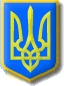 